                                                                        проект Р.Котяш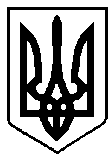 ВАРАСЬКА МІСЬКА РАДА___ сесія VIII скликанняР І Ш Е Н Н Я  07.09.2023                                   м.Вараш                        №2605-ПРР-VIII-7310Про внесення змін до бюджетуВараської міської територіальноїгромади на 2023 рік(1753200000)код бюджетуКеруючись Бюджетним кодексом України, Законом України «Про місцеве самоврядування в Україні», наказом начальника Рівненської обласної військової адміністрації від 23.08.2023 року №366 «Про зміни до обласного бюджету Рівненської області на 2023 рік», беручи до уваги пропозиції головних розпорядників бюджетних коштів, Вараська міська рада В И Р І Ш И Л А:Внести зміни до рішення Вараської міської ради  від  21.12.2022  №1782-РР-VIII «Про бюджет Вараської міської територіальної громади на 2023 рік» зі змінами, внесеними рішеннями міської ради від 19.01.2023 № 1787-РР-VIII, від 09.02.2023 № 1799-РР-VIII, від  10.03.2023 №1854 -РР-VIII,  від 04.04.2023 №1894-РР-VIII, від 03.05.2023 №1902-РР-VIII, від 07.06.2023 №1958-РР-VIII, від 09.06.2023 №1963-РР-VIII «Про внесення змін до бюджету Вараської міської територіальної громади на 2023 рік», від 16.08.2023 №2026-РР-VIII «Про внесення змін до бюджету Вараської міської територіальної громади на 2023 рік», а саме:Збільшити доходи загального фонду бюджету Вараської міської територіальної громади на 2023 рік на суму 18 291 000 грн згідно з додатком 1 за рахунок:                                                                                                                                                                                                                                                             перевиконання дохідної частини загального фонду бюджету Вараської міської територіальної громади на 16 050 000 грн;          офіційних трансфертів від органів державного управління на 2 241 000 грн.Зменшити видатки загального фонду бюджету Вараської міської територіальної громади на 2023 рік на суму 2 040 507 грн (додаток 3).  Збільшити видатки спеціального фонду бюджету Вараської міської територіальної громади на 2023 рік ( додатки 2, 3) на суму 20 331 507 грн (в тому числі видатки бюджету розвитку на суму 20 331 507 грн) за рахунок коштів, що передаються із загального фонду до бюджету розвитку (спеціального фонду) на суму 20 331 507 грн.  Внести зміни до фінансування бюджету Вараської міської  територіальної громади на 2023 рік (додаток 2), установивши дефіцит загального фонду бюджету у сумі 16 548 908 грн та дефіцит спеціального фонду бюджету у сумі 125 699 248 грн, джерелом покриття якого визначити кошти, що передаються із загального фонду бюджету до бюджету розвитку (спеціального фонду) в сумі 125 589 623,37 грн, залишки коштів спеціального фонду бюджету, що утворилися на кінець 2022 року на суму 109 624,63 грн, з них: фонду охорони навколишнього природного середовища на суму 70 000 грн; міського територіального дорожнього фонду на суму 39 624,63 грн.  Затвердити зміни до бюджетних призначень головним розпорядникам коштів бюджету Вараської міської територіальної громади на 2023 рік у розрізі відповідальних виконавців за бюджетними програмами згідно з додатком 3 до цього рішення.  Затвердити зміни до міжбюджетних трансфертів на 2023 рік згідно з додатком 4 до цього рішення.Затвердити зміни до розподілу витрат бюджету Вараської міської територіальної громади на реалізацію місцевих/регіональних програм у 2023 році згідно з додатком 5 до цього рішення.Затвердити обсяг доходів загального фонду бюджету Вараської міської територіальної громади на 2023 рік в сумі  948 884 979,77 грн.Затвердити обсяг видатків загального фонду бюджету Вараської міської територіальної громади на 2023 рік в сумі  965 433 887,77 грн.Додатки 1-5 до цього рішення є його невід’ємною частиною.  Відділу забезпечення діяльності ради забезпечити опублікування цього рішення.Контроль за виконанням цього рішення покласти на першого заступника міського голови та заступників міського голови з питань діяльності виконавчих органів ради відповідно до розподілу функціональних обов’язків. Міський голова                                           Олександр МЕНЗУЛ